Hévíz Város Polgármestere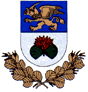 8380 Hévíz, Kossuth Lajos utca 1.Tel: 83/500-812 Fax: 500-814          e-mail: kabinet@hevizph.hu				      ELŐTERJESZTÉSHévíz Város Önkormányzata Képviselő-testületének2011. április 12-i rendkívüli nyilvános üléséreTárgy: Közoktatási nevelési intézmények Minőségirányítási Programjának kiegészítése Az előterjesztő: Papp Gábor polgármesterKészítette: 	 Cziotka Vanda közoktatási referens 		Megtárgyalta:                          Közoktatási Szociális és Sport Bizottság Törvényességi szempontból ellenőrizte: dr. Tüske Róbert jegyzőPapp Gábor s.k.polgármester						I.TÁRGY ÉS TÉNYÁLLÁS ISMERTETÉSEA Közoktatásról szóló 1993. évi LXXIX. Törvény fenntartói irányításról szóló 102. § d. pontja értelmében: „A fenntartó a minőségirányítási programban meghatározottak szerint működteti a minőségfejlesztés rendszerét, továbbá rendszeresen – ha jogszabály másképp nem rendelkezik, negyedévenként legalább egyszer egy alkalommal – ellenőrzi a közoktatási intézmény gazdálkodását, működésének törvényességét, hatékonyságát, a szakmai munka eredményességét, nevelési-oktatási intézményekben továbbá gyermek- és ifjúságvédelmi tevékenységet, a tanuló- és gyermekbaleset megelőzése érdekében tett intézkedéseket. A fenti törvényi előírások betartása érdekében az intézményekre vonatkozóan meghozta a Képviselő-testület a döntését. Az intézmények a határozatok alapján felkérést kaptak, hogy tegyenek eleget a minőségirányítási programjuk felülvizsgálatának, amelynek eleget tettek. A minőségirányítási programok terjedelmük miatt nem kerülnek az előterjesztéshez csatolásra, de külön kérésre megküldjük, vagy az oktatási referensnél megtekinthetők.II.Határozati javaslat  1.)Hévíz Város Önkormányzatának Képviselő-testülete a Bibó István Alternatív Gimnázium és Szakközépiskola Intézményi Minőségirányítási Programjának kiegészítését jóváhagyja az előzetes szakértői vélemény szerint. Felelős: Nagy Boldizsár igazgatóHatáridő: 2011. szeptember 1.2.) Hévíz Város Önkormányzatának Képviselő-testülete az Illyés Gyula Általános Iskola Intézményi Minőségirányítási Programjának kiegészítését jóváhagyja az előzetes szakértői vélemény szerint. Felelős: Szarka László igazgatóHatáridő: 2011. szeptember 1.3.) Hévíz Város Önkormányzatának Képviselő-testülete a Brunszvik Teréz Napközi-otthonos Óvoda Intézményi Minőségirányítási Programjának kiegészítését jóváhagyja az előzetes szakértői vélemény szerint. Felelős: Péterné Bakos Marianna óvodavezetőHatáridő: 2011. szeptember 1.